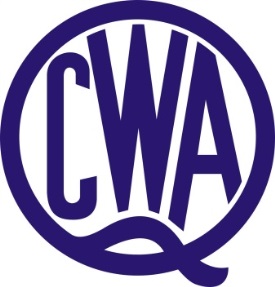          PIONEER DIVISION BURSARY(Covering the Pioneer Division area)The Pioneer Division QCWA offers a bursary annually of $1,000.00 to a student whose home address is within the area covered by Pioneer Division (Collinsville & Bowen to the North, Carmilla to the South and Nebo to the West, as well as Mackay District). Applications are invited for students who are undertaking tertiary studies but who could be experiencing financial difficulties.  The bursary is to be administered by the QCWA State Executive Board.  Both male and female students are welcome to apply.Applicants must submit:Written proof of achievement Demonstrate the need for financial support Three written, current character referencesDetails of continuing course Short (500 words) resume of applicant’s achievements and future aspirations The QCWA reserve the right to limit the period over which a bursary is granted to any one student. Applications forms are available online – www.qcwa.org.au or through State Office on (07) 3236 6419Applications close 31 January.All Applications to be submitted to: The State Secretary QCWA 11 Cleveland StreetSTONES CORNER Qld 4120 Or via email: secretary@qcwa.org.au